Dodatek č. 3k RÁMCOVÉ SMLOUVĚna dodávku odborných služeb potřebných k plnění úkolů orgánu ochrany veřejného zdraví (dále jen „Rámcová smlouva”)	Smluvní strany:	Česká republika Krajská hygienická stanice Plzeňského kraje se sídlem v Plzni organizační složka státu zřízená prohlášením Ministerstva zdravotnictví České republiky ze dne 11. 11, 2002 č.j. 31334/2002	Sídlo:	Skrétova 15, 301 OO Plzeň71009299	DIČ:	CZ71009299 Jednající:	Mgr. Bc. Jaroslavem Kubíkem, pověřeným zastupováním ředitele Bankovní spojení: ČNB, č.ú* …………… dále jen „objednatel” a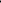 Zdravotní ústav se sídlem v ústí nad Labem příspěvková organizace zřízená prohlášením Ministerstva zdravotnictví České republiky ze dne 11. 11. 2002 č.j. 31334/2002	Sídlo:	Moskevská 15, 400 01 Ústí nad Labem71009361	DIČ:	CZ71009361Jednající: Ing. Pavlem Bernáthem, ředitelem Bankovní spojení: ČNB, č.ú. …………… dále jen „poskytovatel”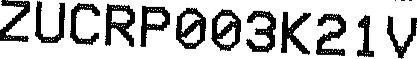 se níže uvedeného dne, měsíce a roku dohodly na uzavření dodatku č. 3 k výše uvedené Rámcové smlouvě, uzavřené mezi objednatelem a poskytovatelem dne 30. 12. 2017.Tímto dodatkem se nahrazuje příloha Rámcové smlouvy „Sazebník služeb zdravotních ústavů pro Orgány ochrany veřejného zdraví; Platnost od 1. 7. 2018", přílohou „Sazebník služeb zdravotních ústavů pro Orgány ochrany veřejného zdraví; Platnost od 1. 1. 2020"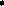 Dále se tímto dodatkem doplňuje Článek VIII. Rámcové smlouvy, kdy se za odst. 8.1. vkládá nový odstavec, který zní: Smluvní strany se dohodly, že dodatky a objednávky vztahující se k této smlouvě, podléhající uveřejnění dle zákona č. 340/2015 Sb., o zvláštních podmínkách účinnosti některých smluv, uveřejňování těchto smluv a registru smluv (zákon o registru smluv), ve znění pozdějších předpisů, bude zveřejňovat objednatel.Tento dodatek nabývá platnosti dnem jeho podpisu oběma smluvními stranami a účinnosti dnem jeho zveřejnění v registru smluv v souladu se zákonem č. 340/2015 Sb., o zvláštních podmínkách účinnosti některých smluv, uveřejňování těchto smluv a registru smluv (zákon o registru smluv), ve znění pozdějších předpisů. Zveřejnění v registru smluv zajistí poskytovatel.Stránka 1 z 2Tento dodatek je vyhotoven ve třech stejnopisech, z nichž po dvou stejnopisech obdrží objednatela jeden stejnopis obdrží poskytovatel,Za objednatele:V Plzni dne	1 9 	2019Krajská hygienická stanicePlzeňského krqie se sídlem v PlzniMgr. Bc. Kubík JaroslqW pověřený zastupováním ředitele Za poskytovatele:V Ústí nad Labem dneIng. Pavel Bernáth ředitelStránka 2 z 2